PO Antwoordblad Paling Een andere naam voor paling is aal. We gebruiken in deze opdracht beide namen, maar het gaat dus om dezelfde vis. Met deze opdrachten komen je leerlingen in een korte tijd heel veel over de paling te weten. LeerdoelenWaar leeft een paling? Welke levensfases doorloopt een paling?Hoe verandert de paling? Wat bedreigt de paling?Soorten herkenningBenodigdheden Atlas KleurpotlodenGoogle MapsYoutubeDoelgroepEinde bovenbouw basisonderwijsAansluitingBiologieMens en natuurWereldoriëntatie DuurLezen 10 minutenFilmpje 5 minutenOpdrachten maken 25 minutenPlusopdrachtenVoor leerlingen die eerder klaar zijn is het leuk om ze te belonen met het spelen van een visdomino, puzzel of het Blije Vis Kwartet!Opdracht 1 KaartopdrachtZoek in de atlas of via Google Maps naar de Sargassozee. Teken in de onderstaande kaart de route die de paling aflegt. Route loopt van Caribische Zee / Bermuda Driehoek via de Atlantische Oceaan naar Europa.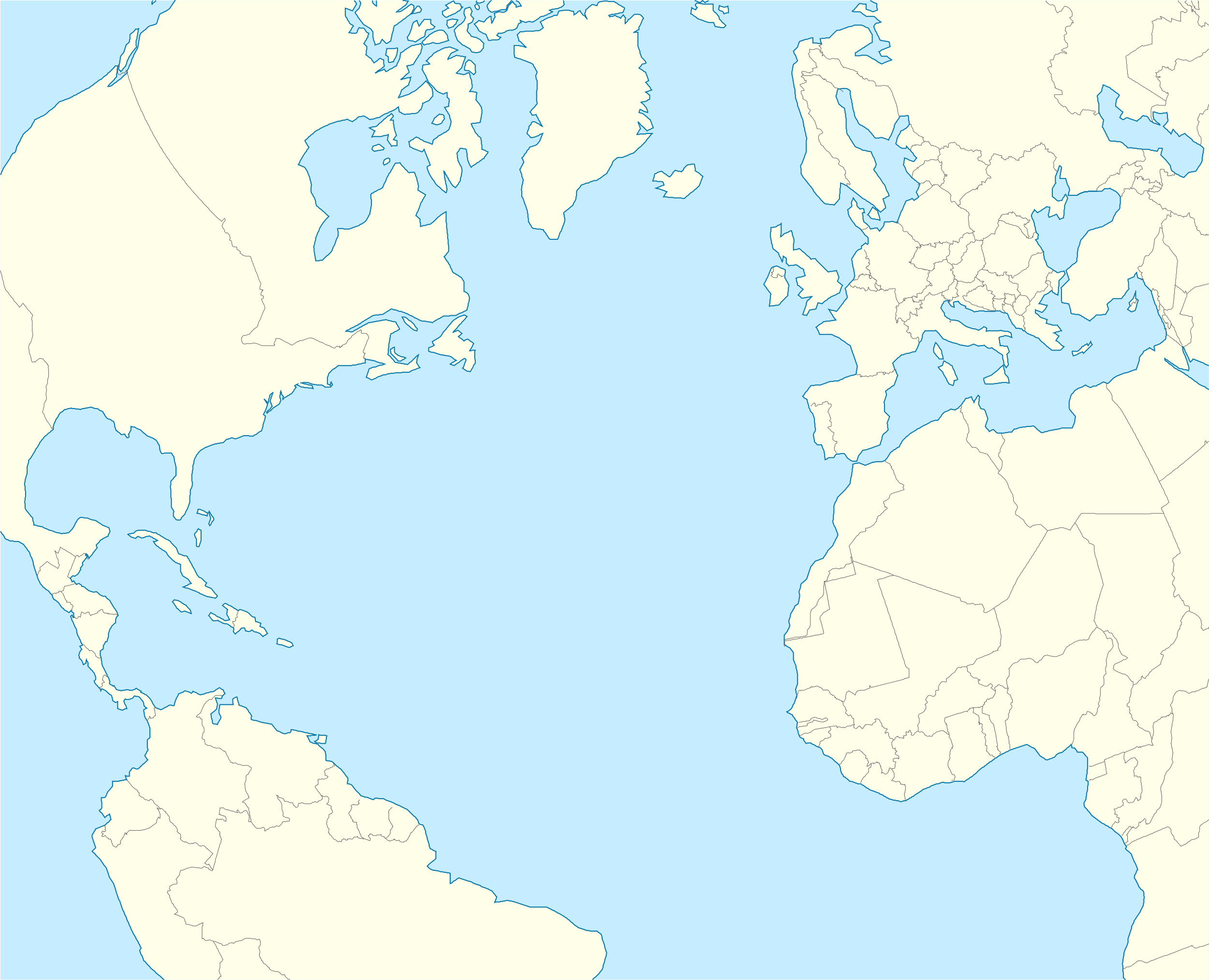 Wanneer trekt de paling naar het zoete binnenwater?Als de paling groot en sterk genoeg is.Wanneer trekt de paling weer terug naar de Sargassozee?Als de paling geslachtsrijp is.Opdracht 2 Uitzonderlijke trekvisWat is de afstand die een paling aflegt in zijn/haar leven?6.000 km heen en 6.000 km terug, dus 12.000 kmLeg uit hoe de paling gebruikt maakt van de oceaanstroming.Hij laat zich als larve meevoeren met de stroming.Waarom is het logisch dat de jonge paling ook wel glasaal wordt genoemd?Omdat de glasaal doorzichtig is als glasHoe belandt de jonge glasaal in de rivier?Hij zwemt met de getijdenstromingen mee de riviermonding in.Opdracht 3 MetamorfoseZet de levensfases in de juiste volgorde van jong naar oud:Wilgenbladlarve/glasaal/rode aal/schieraalVul de missende woorden in:Wanneer een aal geslachtsrijp aan het worden is, verandert hij in een schieraalZijn zijden krijgen een zilveren glans die zich naar de buik uitbreidt. Zijn rug wordt donkerderen zijn borstvinnen worden zwart. Zijn ogen worden beduidend groter.Opdracht 4 Kaartopdracht Leefgebied en trekrichtingLees de tekst over het leefgebied van de paling. Kleur in de onderstaande kaart de zeeën waarin de paling leeft blauw. Je mag een atlas of Google Maps gebruiken. Atlantische Oceaan / Noordzee / Oostzee / Middellandse Zee / Zwarte Zee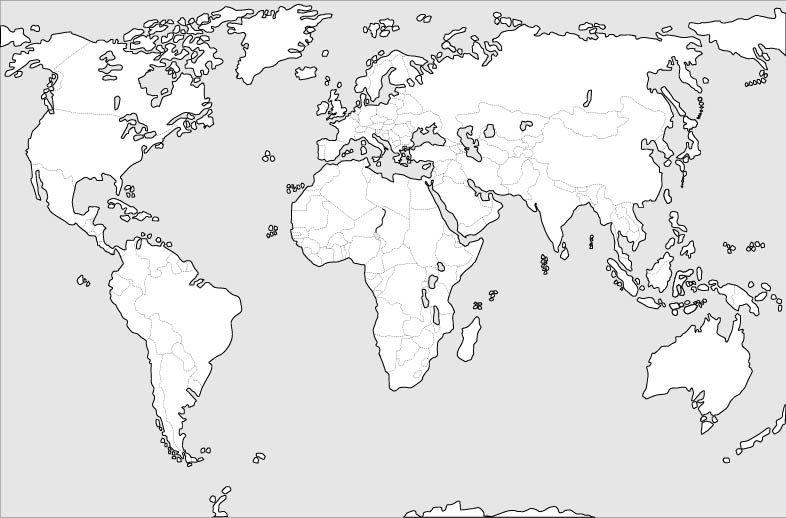 Leg uit waarom de paling een katadrome soort is. De paling brengt zijn leven grotendeels in zoet water door, maar trekt naar de zee om zich voort te planten.Opdracht 5 Aanwezigheid en bedreigde diersoortSinds de jaren zestig is het aantal palingen sterk gedaald. Welke 4 redenen worden daarvoor gegeven?Migratiebarrières / waterbodemvervuiling / klimaatverandering / zwemblaasparasiet.Zou je zelf ook nog een reden kunnen geven waarom de palingen zo ernstig bedreigd zijn?VisserijHoeveel procent van de glasaal trekt de Nederlandse binnenwateren nog in?1%Welke oplossing zou de glasaal kunnen helpen?De aanleg van de VismigratierivierOpdracht 6 KijkopdrachtenBekijk eerst de kijkopdrachten voordat je het filmpje bekijkt. https://youtu.be/LFIUDTwNil0 Van hoe ver komt de paling?5.500 kmHoe lang doet een aaltje over zijn reis naar Europa?3 jaar!Welke vier obstakels voorkomen dat de aal het zoete binnenwater in kan zwemmen.Waterkrachtcentrales/ dammen / sluizen en gemalenWaarom houdt de aal van troebel water?Daarin kunnen ze zich beter verstoppen voor hun prooiLeg uit hoe de bedreigers van de paling inmiddels als helper worden ingezet.Voormalige vissers helpen nu met onderzoek doen naar de palingHoe groot moeten de alen zijn voordat ze weer terug gaan naar de Sargassozee. Halve meter tot een meterWat kun jij doen om de paling te beschermen?De paling niet meer eten!